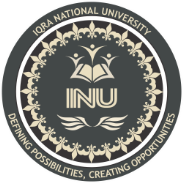 Name : Jalil Ur Rehman		Student ID Number : 14521Lecturer's Name : Ms Marium Saleem Date of Submission : 15/April/2020Class : B.B.A (4 SEMETER)        Given DataPv = 2000Fv = 4765K = 8% = 4% (semiannually)N = ?SolutionAs we know thatPv = fvxpvIfkn ……(1)Now put the values in equation 1Pv/fv = PVIFkn2000/4765=PVIF4%n0.4197 = PVIF4%nChecking in present value table under 4%So N = 22 years.PART(B)Given DataPMT = 100I = 10% I = O.1PVP = ?SOLUTIONAs we know thatPVP = PMTx1/IPVP = 100x1/0.1PVP = 1000Question (2) Part (A)Nominal Interest Rate                                                      Nominal interests rate refer to the interest rate before taking inflation into account. Nominal can also refer to stated interest rate on loan, without taking into account any fees or compounding of interest.Example                    If I deposit 800000 in saving account and bank allow me to refer 12% interest return rate on 800000 that extra return is nominal interest rate.Real Rate Of Interest                                              Real rate of interest is the rate of interest an investor, saver or lender receives after allowing for inflation, and taxes.Example                    Suppose if a person deposit 700000 in bank and bank paid 20% on amount including inflation of 10%, this 10% will deduct from 20% of interest rate is called real rate of interest.Part(B)Security Exchange                                       Security exchange is also known as stock exchange in which we have a trader or a broker who can buy and sell bonds and currency between two parties.                                                                                                                I will prefer security exchange market because this market has some physical existence and in case of any mishap the broker will be responsible for the loss.                                                        All the companies are register on security exchange so it make easier for us to chose it. Security exchange helps the buyer to choose on your own choice.Question (3) Part (A)Given DataFV = 40000N = 15K = 10% K = 0.1PV = ?SOLUTION As we know thatPv = FV/(1+k)nNow putting the value in above equationPv = 40000/(1+0.1)15= 40000/(4.177248169)Pv = 9575.6819Part (B)Ordinary Annuity                                         Series of equal payment made at the end of the consecutive period over fixed length of time period.Example                 The inventor receives the payment at the end of time period.   Home loan payment at end of month, loan from the bank  in the end of month etc Annuity Due                             Require payment to be made at the beginning of each period. They are categorized as in annuity.                                              Due payment is made at today but in ordinary annuity payment is made at the end of month/year. Example                      University fee/ school fee at beginning of month, rent in beginning of month.  Cellphone payment in beginning of month. Reason of Difference                                       Annuity due is payment done the start of month or time period. Ordinary annuity is payment done in the end of month or time period.Therefore they are categorized different. 